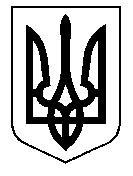 У К Р А Ї Н А Кам’янсько-Дніпровська міська радаКам’янсько-Дніпровського району Запорізької областіТридцята сесія восьмого скликанняР І Ш Е Н Н Я18 жовтня 2019 року         м.Кам’янка-Дніпровська                   № 104 Про затвердження переліку земельних діляноксільськогосподарського призначення, право оренди на якіпідлягає продажу на земельних торгах у формі аукціону у 2020 році	Керуючись нормами п. 34 статті 26 Закону України «Про місцеве самоврядування в Україні, статей 12, 116, 124, 127, 134-139 Земельного кодексу України, Закону України «Про оренду землі» та інших нормативно-правових актів у сфері земельних відносин, з метою ефективного використання земельного фонду Кам’янсько-Дніпровської міської ради, створення прозорого механізму набуття права оренди на земельні ділянки сільськогосподарського призначення комунальної форми власності, збільшення надходжень та залучення додаткових коштів до місцевого бюджету, міська рада в и р і ш и л а :Затвердити перелік земельних ділянок комунальної власності із земель сільськогосподарського призначення, що розташовані на території Кам’янсько-Дніпровської міської ради, за межами населених пунктів, право оренди на які підлягає продажу на земельних торгах у формі аукціону у 2020 році окремими лотами:Земельна ділянка площею 16,0000 га, кадастровий номер: 2322410100:03:003:0101, цільове призначення - для ведення особистого селянського господарства;Земельна ділянка площею 2,1142 га, кадастровий номер: 2322410100:06:002:0122, цільове призначення – для ведення фермерського господарства;Земельна ділянка площею 1,4787 га, кадастровий номер: 2322410100:06:002:0123, цільове призначення – для ведення фермерського господарства;Земельна ділянка площею 3,5929 га, кадастровий номер: 2322410100:06:002:0131, цільове призначення – для ведення фермерського господарства;Земельна ділянка площею 3,55 га, кадастровий номер: 2322410100:06:002:0130, цільове призначення – для ведення фермерського господарства;Земельна ділянка площею 3,3745 га, кадастровий номер: 2322410100:06:002:0129, цільове призначення – для ведення фермерського господарства;Земельна ділянка площею 3,5148 га, кадастровий номер: 2322410100:06:002:0132, цільове призначення – для ведення фермерського господарства;Земельна ділянка площею 3,5926 га, кадастровий номер: 2322410100:06:002:0133, цільове призначення – для ведення фермерського господарства;Земельна ділянка площею 3,5926 га, кадастровий номер: 2322410100:06:002:0134, цільове призначення – для ведення фермерського господарства;Земельна ділянка площею 2,0000 га, кадастровий номер: 2322481800:02:001:0248, цільове призначення – для ведення фермерського господарства;Земельна ділянка площею 6,0000 га, кадастровий номер: 2322481800:02:001:0340, цільове призначення – для ведення фермерського господарства;Земельна ділянка площею 8,0137 га, кадастровий номер: 2322481800:03:003:0339, цільове призначення – землі запасу;Земельна ділянка площею 4,4801 га, кадастровий номер: 2322481800:03:006:0332, цільове призначення – землі запасу;Забезпечити підготовку лотів до проведення земельних торгів, що включає виготовлення кадастрових планів земельних ділянок сільськогосподарського призначення комунальної власності, виготовлення агрохімічних паспортів земельних ділянок, отримання витягів з технічної документації про нормативну грошову оцінку земельних ділянок.З метою уникнення втрат бюджету підготовку лотів до проведення земельних торгів, що включає виготовлення кадастрових планів земельних ділянок сільськогосподарського призначення комунальної власності та проведення земельних торгів здійснити за рахунок виконавця земельних торгів з наступним відшкодуванням витрат за рахунок коштів, що сплачуються переможцем земельних торгів (покупцем лоту).Залучити в якості виконавця земельних торгів, що забезпечує підготовку лотів до продажу на земельних торгах, а також проведення земельних торгів за власний рахунок на підставі відповідних договорів між організатором та виконавцем земельних торгів з наступним відшкодуванням витрат за рахунок коштів, що  сплачуються переможцем земельних торгів, Запорізьку товарну біржу «Гілея» (код ЄДРПОУ 20481361, ліцензія на проведення земельних торгів АГ №505815 від 13.01.2011р.) за згодою.Контроль за виконанням даного рішення покласти на постійну комісію з питань регулювання земельних відносин та охорони навколишнього середовища.Міський голова                                             		                В.В.Антоненко